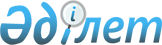 Аудандық маслихаттың 2017 жылғы 22 желтоқсандағы № 209 "2018 - 2020 жылдарға арналған Бадамша ауылдық округ бюджетін бекіту туралы" шешіміне өзгерістер мен толықтырулар енгізу туралыАқтөбе облысы Қарғалы аудандық мәслихатының 2018 жылғы 12 маусымдағы № 253 шешімі. Ақтөбе облысы Әділет департаментінің Қарғалы аудандық Әділет басқармасында 2018 жылғы 22 маусымда № 3-6-162 болып тіркелді
      Қазақстан Республикасындағы 2001 жылғы 23 қаңтардағы "Қазақстан Республикасындағы жергілікті мемлекеттік басқару және өзін-өзі басқару туралы" Заңының 6 бабына және Қазақстан Республикасының 2008 жылғы 4 желтоқсандағы Бюджет кодексінің 109-1 бабына сәйкес, Қарғалы аудандық мәслихаты ШЕШІМ ҚАБЫЛДАДЫ:
      1. Аудандық маслихаттың 2017 жылғы 22 желтоқсандағы № 209 "2018-2020 жылдарға арналған Бадамша ауылдық округ бюджетін бекіту туралы" (нормативтік құқықтық актілерді мемлекеттік тіркеу тізілімінде № 5840 тіркелген, 2018 жылғы 25 қаңтарда Қазақстан Республикасының нормативтік құқықтық актілердің электрондық түрдегі эталондық бақылау банкінде жарияланған) шешіміне келесідей өзгерістер мен толықтырулар енгізілсін:
      1 тармақта:
      1) тармақшасында:
      кірістер
      "136 765" сандары "155 303" сандарымен ауыстырылсын,
      оның ішінде:
      салықтық түсімдер
      "24 931" сандары "24 777" сандарымен ауыстырылсын;
      трансферттер түсімі
      "111 834" сандары "130 372" сандарымен ауыстырылсын,
      келесідей мазмұндағы абзацпен толықтырылсын:
      "салықтық емес түсімдер 154 мың теңге";
      2) тармақшасында:
      шығындар
      "136 765" сандары "155 303" сандарымен ауыстырылсын;
      2 тармақ келесідей мазмұндағы абзацтармен толықтырылсын: 
      мемлекет меншігіндегі мүлікті жалға беруден түсетін кірістер;
      мұнай секторы ұйымдарынан түсетін түсімдерді қоспағанда, мемлекеттік
      бюджеттен қаржыландырылатын, сондай-ақ Қазақстан Республикасы Ұлттық Банкінің бюджетінен (шығыстар сметасынан) қамтылатын және қаржыландырылатын мемлекеттік мекемелер салатын айыппұлдар, өсімпұлдар, санкциялар, өндіріп алулар;
      басқа да салықтық емес түсiмдер;
      5 тармақта:
      екінші абзацта: 
      "21 676" сандары "19 741" сандарымен ауыстырылсын,
      5-1 тармағымен толықтырылсын:
      "5-1. 2018 жылға арналған ауылдық округінің бюджетінде аудандық бюджеттен нысаналы трансферттер түскені ескерілсін:
      5 830 мың теңге – мектепке дейінгі тәрбиелеу және оқыту және мектепке дейінгі тәрбиелеу және оқыту ұйымдарында медициналық қызмет көрсетуді ұйымдастыруға;
      14 643 мың теңге – елді мекендерді абаттандыру мен көгалдандыруға.".
      2. Көрсетілген шешімдегі 1 қосымшасы осы шешімдегі 1 қосымшаға сәйкес жаңа редакцияда мазмұндалсын.
      3. Осы шешім 2018 жылғы 1 қаңтардан бастап қолданысқа енгізіледі. 2018 жылға арналған Бадамша ауылдық округінің бюджеті
					© 2012. Қазақстан Республикасы Әділет министрлігінің «Қазақстан Республикасының Заңнама және құқықтық ақпарат институты» ШЖҚ РМК
				
      Аудандық мәслихаттың сессия төрағасы 

С. Биисов

      Аудандық мәслихаттың хатшысы 

Н. Заглядова
Аудандық мәслихаттың
2018 жылғы 12 маусымдағы
№ 253 шешіміне
1 Қосымша
Аудандық мәслихаттың
2017 жылғы 22 желтоқсандағы
№ 209 шешіміне
1 Қосымша
Санаты
Санаты
Санаты
Санаты
Санаты
Сомасы, мың теңге
Сыныбы
Сыныбы
Сыныбы
Сыныбы
Сомасы, мың теңге
Кіші сыныбы
Кіші сыныбы
Кіші сыныбы
Сомасы, мың теңге
Ерекшелігі
Ерекшелігі
Сомасы, мың теңге
Атауы
Сомасы, мың теңге
 I. Кірістер
155303
1
Салықтық түсімдер
24777
01
Табыс салығы
14237
2
Жеке табыс салығы
14237
04
Меншiкке салынатын салықтар
10540
1
Мүлiкке салынатын салықтар
301
3
Жер салығы
193
4
Көлiк құралдарына салынатын салық
10046
2
Салықтық емес түсiмдер
154
01
Мемлекеттік меншіктен түсетін кірістер
29
5
Мемлекет меншігіндегі мүлікті жалға беруден түсетін кірістер
29
04
Мемлекеттік бюджеттен қаржыландырылатын, сондай-ақ Қазақстан Республикасы Ұлттық Банкінің бюджетінен (шығыстар сметасынан) қамтылатын және қаржыландырылатын мемлекеттік мекемелер салатын айыппұлдар, өсімпұлдар, санкциялар, өндіріп алулар
50
1
Мұнай секторы ұйымдарынан түсетін түсімдерді қоспағанда, мемлекеттік бюджеттен қаржыландырылатын, сондай-ақ Қазақстан Республикасы Ұлттық Банкінің бюджетінен (шығыстар сметасынан) қамтылатын және қаржыландырылатын мемлекеттік мекемелер салатын айыппұлдар, өсімпұлдар, санкциялар, өндіріп алулар
50
06
Басқа да салықтық емес түсiмдер
75
1
Басқа да салықтық емес түсiмдер
75
4
Трансферттердің түсімдері
130372
02
Мемлекеттiк басқарудың жоғары тұрған органдарынан түсетiн трансферттер
130372
3
Аудандардың (облыстық маңызы бар қаланың) бюджетінен трансферттер
130372
Функционалдық топ
Функционалдық топ
Функционалдық топ
Функционалдық топ
Функционалдық топ
Функционалдық топ
Сомасы, мың теңге
Функционалдық кіші топ
Функционалдық кіші топ
Функционалдық кіші топ
Функционалдық кіші топ
Функционалдық кіші топ
Сомасы, мың теңге
Бюджеттік бағдарламалардың әкiмшiсi
Бюджеттік бағдарламалардың әкiмшiсi
Бюджеттік бағдарламалардың әкiмшiсi
Бюджеттік бағдарламалардың әкiмшiсi
Сомасы, мың теңге
Бағдарлама
Бағдарлама
Бағдарлама
Сомасы, мың теңге
Кіші бағдарлама
Кіші бағдарлама
Сомасы, мың теңге
Атауы
Сомасы, мың теңге
ІІ. Шығындар
155303
01
Жалпы сипаттағы мемлекеттiк қызметтер
26230
1
Мемлекеттiк басқарудың жалпы функцияларын орындайтын өкiлдi, атқарушы және басқа органдар
26230
124
Аудандық маңызы бар қала, ауыл, кент, ауылдық округ әкімінің аппараты
26230
001
Аудандық маңызы бар қала, ауыл, кент, ауылдық округ әкімінің қызметін қамтамасыз ету жөніндегі қызметтер
26230
04
Бiлiм беру
85510
1
Мектепке дейiнгi тәрбие және оқыту
85510
124
Аудандық маңызы бар қала, ауыл, кент, ауылдық округ әкімінің аппараты
85510
004
Мектепке дейінгі тәрбиелеу және оқыту және мектепке дейінгі тәрбиелеу және оқыту ұйымдарында медициналық қызмет көрсетуді ұйымдастыру
85510
2
Бастауыш, негізгі орта және жалпы орта білім беру
0
124
Аудандық маңызы бар қала, ауыл, кент, ауылдық округ әкімінің аппараты
0
005
Ауылдық жерлерде оқушыларды жақын жердегі мектепке дейін тегін алып баруды және одан алып қайтуды ұйымдастыру
0
06
Әлеуметтiк көмек және әлеуметтiк қамсыздандыру
5943
2
Әлеуметтiк көмек
5943
124
Аудандық маңызы бар қала, ауыл, кент, ауылдық округ әкімінің аппараты
5943
003
Мұқтаж азаматтарға үйде әлеуметтік көмек көрсету
5943
07
Тұрғын үй-коммуналдық шаруашылық
26302
3
Елді-мекендерді көркейту
26302
124
Аудандық маңызы бар қала, ауыл, кент, ауылдық округ әкімінің аппараты
26302
008
Елді мекендердегі көшелерді жарықтандыру
6810
009
Елді мекендердің санитариясын қамтамасыз ету
1850
011
Елді мекендерді абаттандыру мен көгалдандыру
17642
12
Көлiк және коммуникация
6318
1
Автомобиль көлiгi
6318
124
Аудандық маңызы бар қала, ауыл, кент, ауылдық округ әкімінің аппараты
6318
013
Аудандық маңызы бар қалаларда, ауылдарда, кенттерде, ауылдық округтерде автомобиль жолдарының жұмыс істеуін қамтамасыз ету
6318
13
Басқалар
5000
9
Басқалар
5000
124
Аудандық маңызы бар қала, ауыл, кент, ауылдық округ әкімінің аппараты
5000
040
Өңірлерді дамытудың 2020 жылға дейінгі бағдарламасы шеңберінде өңірлерді экономикалық дамытуға жәрдемдесу бойынша шараларды іске асыруға ауылдық елді мекендерді жайластыруды шешуге арналған іс-шараларды іске асыру
5000
III. Таза бюджеттiк кредит беру
0
5
Бюджеттік кредиттерді өтеу
0
01
Бюджеттік кредиттерді өтеу
0
1
Мемлекеттік бюджеттен берілген бюджеттік кредиттерді өтеу
0
IV. Каржы активтерiмен жасалатын операциялар бойынша сальдо
0
Қаржылық активтер сатып алу
0
V. Бюджет тапшылығы (профицитi)
0
VI. Бюджет тапшылығын қаржыландыру (профицитiн пайдалану)
0
7
Қарыздар түсімдері
0
01
Мемлекеттік ішкі қарыздар
0
2
Қарыз алу келісім-шарттары
0
16
Қарыздарды өтеу
0
1
Қарыздарды өтеу
0